臺北市立大同高級中學 109學年度第1學期  國中 國文科期末教學研究會會議紀錄時間：民國 109 年 12 月31日(星期四  ) 13 時 10分地點：出席人員：應出席 9 人，列席  人；實際出席 9 人，列席3 人（見簽到表）主席：劉冠鳳                             記錄：王惠玲校長致詞：    國家政策將於2030全面施行雙語教育，屆時將要有三分之一的課程要進行雙語課程，本學期已請研發處開辦教師美語對話工作坊，下學期仍會由研發處開辦教師多益或雅思或美語對話工作坊，屆時歡迎老師踴躍參加。業務報告：(1)學期定期評量如有違反考試規則者，待結果確定後，高中部由註冊組統一進行扣分，在此向各任課老師宣導，避免重複扣分。國中部由任課老師進行扣分。(2)109學年度第1學期議題融入教學之教案及成果，請於110年1/8(五)前上傳至教學組及教務組雲端硬碟。(3)1/07(四)高三期末考及學期成績繳交截止。1/20(三)高一二、國中部期末考及學期成績繳交截止。(4)	轉達往年各年級家長代表會議中希望老師們協助留意或配合之事項：1.希望能詳細講解科目內容，讓學生能夠理解。2.希望上課能依課程進度，不要在段考前一天才把課程上完。3.請老師們上課時不要提政治。4.國九學生的課業重心在明年 5月會考，目前仍有較大型的分組報告或作業，建議老師將此類報告的【繳交的時間】放在段考之後、模擬考之後，讓學生有時間製作。5.分組報告或作業，每個學生的付出不一致，請老師注意團體報告學生的工作分配，於評量時留意同組內不同學生之貢獻度 。6.請老師們在段考前務必把作業或習作改完，讓學生可以在段考前進行複習。(5)段考考卷請命題人員能提早進行命題，並送交審題人員審題後，於試務工作負責幹事通知日期繳回教務處，請勿拖延，以免來不及油印。(6)設備組沒有提供學生課本和配件(講義、習作等)個別代購服務。學生因故需要加購買課本或配件，自行接洽出版社或業務員，設備組網頁有提供連絡電話。(7)教室日誌為必定抽查項目，請老師務必注意學生書寫之授課內容，留心彈性課程是否有誤寫為學習領域課程。請老師確認完，再簽名。(8)請各任課老師於點名表上簽名前，確認點名無誤，以掌握學生出席情形。如有錯誤，請學生提出缺曠紀錄申請單後，再由當節任課教師簽認後方能修正。點名為教師責任，班級幹部乃是輔助角色，請大家務必親自確認點名表紀錄。(9) 上學期獎懲簽報截止日為110年1月8日(五)[即表單需完成核章且送至學務處生輔/生教組]，逾期則列入下學期登錄。(10) 109學年度第1學期公開授課已進入尾聲，已完成公開授課之資料將放置在網頁上。請本學期公開授課教師若尚未完成相關表件，請盡速完成。本學期未完成公開授課之國七八、高一二教師，請於110年3月25日前提出公開授課日期。(11) 寒假教師專業知能研習暨備課日為110年1月21日（四），出缺勤由人事室負責。(12)如老師們有跨域、創新、特色課程活動或學生成果，歡迎老師們提供簡要文字和照片成果(1-2張即可)給秘書室，秘書室將透過自媒體（臉書、IG）宣傳教學。(13)研發處下學期將辦理教師美語英檢/多益/等美語增能工作坊，歡迎老師踴躍參加。另，若有老師自行參加英檢/多益等美語檢定，可向人事室申請報名補助。(14)本校承辦臺北市高中教師聯合甄試初試，屆時將請教師協助監考事宜。提案討論：(1)110學年度校內國語文競賽時間調整及決議（A）上學期一段至二段間：0票（B）上學期二段至期末間：8票（C）下學期一段至二段間：1票決議：110學年度校內國語文競賽時間調整為110學年第一學期二段至期末間辦理。(2)109學年度校內本土語文競賽比賽實施計畫修正，挪至下學期期初教學研究會討論。臨時動議：無散會：民國 109年 12 月21日 16時00分備註：學年度學期別：視實際情形調整。部別：可視需要輸入高中部或國中部。主席、記錄輸入姓名不簽名。業務報告、提案討論之名稱可視實際情形微調。請注意記錄(動詞)與紀錄(名詞)之區別。    時間        主題  主持人/講師     地點  備註8:00~10:00各科共備研習教務處/各科召集人各科辦公室10:00~11:00校訂必修課程閱讀與表達陳品璇秘書/李麗敏老師趙恬綺老師視聽教室11:00~12:00校訂必修課程主題探索陳瑞宜主任/視聽教室10:00~12:00資訊知能研習從iPad開始你的行動教學何叔俞主任/Apple專業講師專科教室1限額30名13:00~16:00特教知能研習青少年情緒行為問題處遇方式陳麗英主任/曲智鑛老師綜合會議室法定研習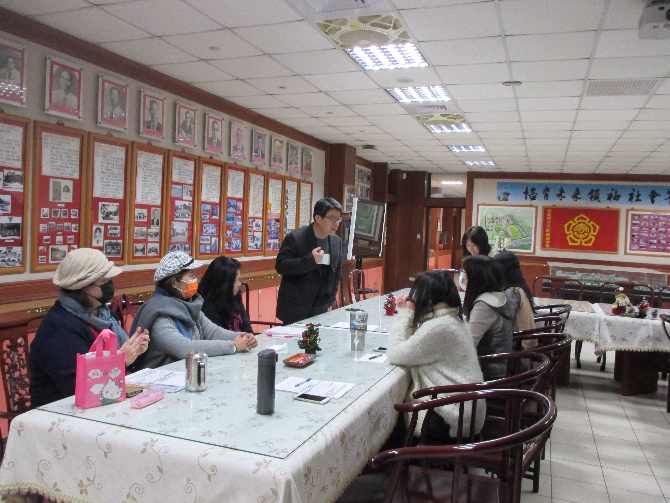 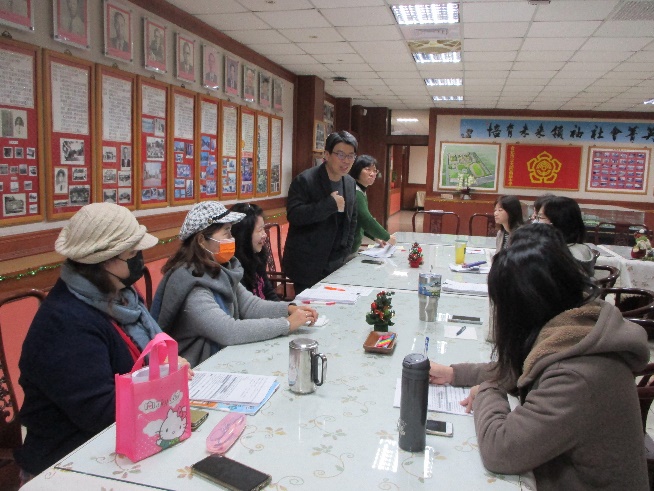 校長指導校長宣導未來方向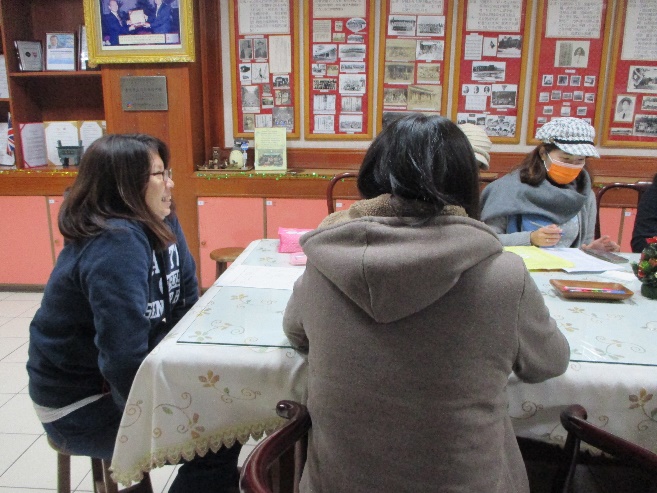 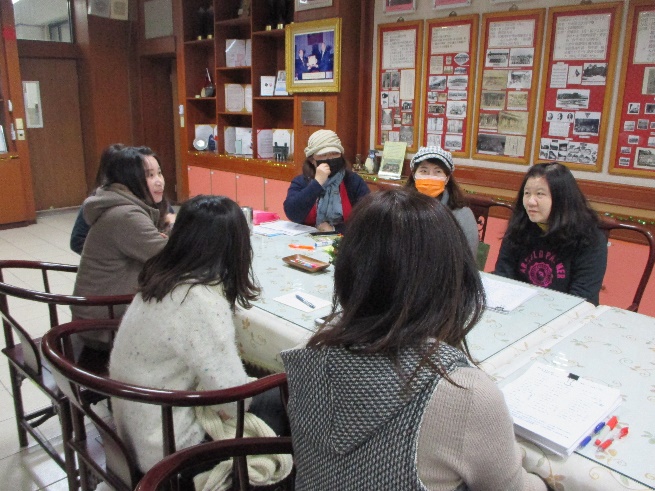 組長指導夥伴提出看法